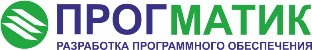 633010, НСО, г. Бердск, ул. Ленина, д. 89/8 оф.711
тел. 8-383-209-10-66 E-mail: market@prog-matik.ru web-сайт: http://прогматик.рфКоммерческое предложение!Программный комплекс «Экосистема» – это система комплексной автоматизации работы РКЦ, поставщика коммунальных услуг или управляющей компании со следующими функциональными возможностями: • Учет договоров и лицевых счетов на услуги ЖКУ в отношении юридических и физических лиц. • Учет объектов коммунальной инфраструктуры. • Ведение реестра потребителей с указанием родственных связей и т.п. • Автоматизированный процесс расчета/корректировок начислений за оказанные услуги. • Обеспечение обмена информацией с внешними федеральными, региональными и коммерческими информационными системами. • Автоматизация претензионно-исковой работы с должниками.• Возможность информировать потребителей по электронным и телефонным каналам связи. • Прием и регистрация обращений от потребителей. • Прием оплат за оказанные услуги и многое другое…Стоимость данного комплекса и его внедрения составляет: (все расчеты предварительны*)        *Стоимость ПО определяется по запросу, и основывается на кол-ве обслуживаемых ЛС в системе.Стандартное внедрение комплекса программных продуктов занимает от 2 до 4х недель и составляет сумму от 100 000 руб. Оно включает в себя: проведение обследования программного обеспечения и компьютерного парка оборудования, используемого на Вашем предприятии,формирование и согласование с Вами технического задания (ТЗ), настройку и доработку отчетных форм, обучение специалистов вашей компании, помощь в переносе данных. Ежемесячное техническое сопровождение включает в себя консультирование по всем возможным видам связи, обновление программного обеспечения и 3 часа работ по доработкам отчетных форм, экспортов-импортов данных и т.п. (свыше 3 часов оплачивается по фиксированной ставке – 1000 руб./час). Обращаем Ваше внимание, что помимо данного ПО, Вам потребуется приобрести отдельный сервер. Предварительная конфигурация сервера будет предоставлена по запросу.По всем вопросам приобретения данного программного обеспечения просьба обращаться в наш отдел продаж:Тел: 8 (383) 209-10-66e-mail: market@prog-matik.ruСтоимость лицензии(ЕЖЕМЕСЯЧНО)Стоимость ИТС (ЕЖЕМЕСЯЧНО)     ПК «Экосистема»          от 0,10 рубля за лицевой счет  от 0,10 рубля за лицевой счет